剣道部　佐賀県高等学校剣道新人大会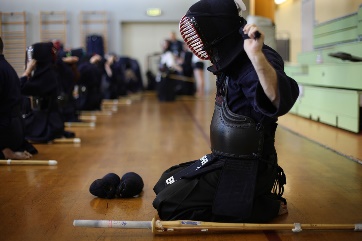 令和２年１２月２０日（日）みやき町中原体育館２０２０年度　佐賀県高等学校剣道新人大会個人戦の部建 築 科２年　山嵜　 倭 （鳥栖中出身）１回戦敗退建 築 科２年　門岡　夏輝（上峰中出身）１回戦敗退電子機械科１年　田辺　純矢（鳥栖中出身）１回戦敗退建 築 科１年　松隈　至流（鳥栖中出身）１回戦敗退（延長戦）団体戦の部（７人制）１回戦　  鳥栖工業　２－１　神崎　　勝利ベスト１６ 鳥栖工業　０－７　三養基　敗退出場選手先鋒　　電子機械科１年  黒木　亜蓮（鳥栖中出身）次鋒　　建 築 科１年  松隈　至流（鳥栖中出身）中堅　　建 築 科２年  山嵜　 倭 （鳥栖中出身）副将　　電子機械科１年  田辺　純矢（鳥栖中出身）大将　　建 築 科２年  門岡　夏輝（上峰中出身）それぞれの試合を分析すれば、あのときこうしておけばという部分はもちろんあります。でもトーナメント戦という難しい戦いの中で、自分の得意なところで一本とる剣道を実践してくれました。初戦突破の目標が達成できて本当にうれしかったです。